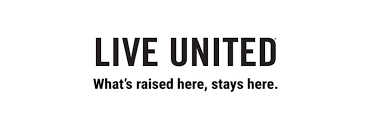 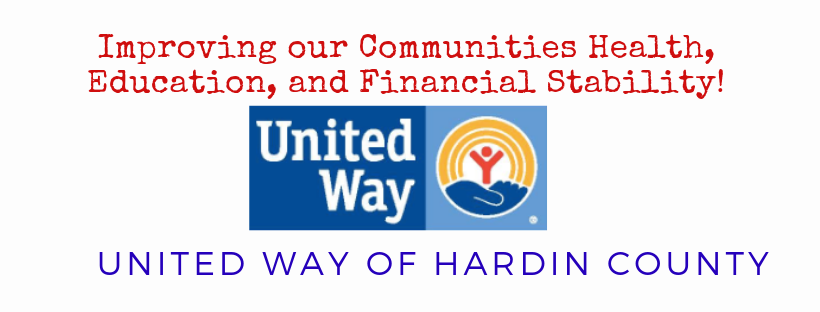 THANK YOU FOR CHOOSING UNITED WAYTHANK YOU FOR CHOOSING UNITED WAYTHANK YOU FOR CHOOSING UNITED WAYName: ________________________________________________________________________________________________________________Name: ________________________________________________________________________________________________________________Name: ________________________________________________________________________________________________________________Home Address: ______________________________________________ City: _____________________ State:_______ Zip:__________Home Address: ______________________________________________ City: _____________________ State:_______ Zip:__________Home Address: ______________________________________________ City: _____________________ State:_______ Zip:__________Company/ Organization:_______________________________________________ Email:____________________________________Company/ Organization:_______________________________________________ Email:____________________________________Company/ Organization:_______________________________________________ Email:____________________________________Signature to authorize pledge:________________________________________________________ Date:______________________Signature to authorize pledge:________________________________________________________ Date:______________________Signature to authorize pledge:________________________________________________________ Date:______________________     Please send my Thank You via email     Please send my Thank You via email     Please send my Thank You via emailCHOOSE WHERE YOU WOULD LIKE TO CONTRIBUTECHOOSE WHERE YOU WOULD LIKE TO CONTRIBUTECHOOSE WHERE YOU WOULD LIKE TO CONTRIBUTE        GIVE TO GENERAL FUND        GIVE TO GENERAL FUND        GIVE TO GENERAL FUNDUnited Way community volunteers will determine how to best invest your contribution through partner organization grantsUnited Way community volunteers will determine how to best invest your contribution through partner organization grantsUnited Way community volunteers will determine how to best invest your contribution through partner organization grants        GIVE TO SPECIFIC ORGANIZATION ( 4 only)– check organization and write amount        GIVE TO SPECIFIC ORGANIZATION ( 4 only)– check organization and write amount        GIVE TO SPECIFIC ORGANIZATION ( 4 only)– check organization and write amountAmerican Red Cross ________              Beatitudes ________              Big Brother/ Big Sister ________American Red Cross ________              Beatitudes ________              Big Brother/ Big Sister ________American Red Cross ________              Beatitudes ________              Big Brother/ Big Sister ________ Boy Scouts of Hardin County ________                           Community Health Professionals – Hospice ________ Boy Scouts of Hardin County ________                           Community Health Professionals – Hospice ________ Boy Scouts of Hardin County ________                           Community Health Professionals – Hospice ________ P.A.S.S.________                                                             Dolly Parton’s Imagination Library ________           Girl Scouts of Western Ohio ________ P.A.S.S.________                                                             Dolly Parton’s Imagination Library ________           Girl Scouts of Western Ohio ________ P.A.S.S.________                                                             Dolly Parton’s Imagination Library ________           Girl Scouts of Western Ohio ________ Hardin County Council on Aging ________            Hardin County YMCA ________            Helping Hands Outreach ________ Hardin County Council on Aging ________            Hardin County YMCA ________            Helping Hands Outreach ________ Hardin County Council on Aging ________            Hardin County YMCA ________            Helping Hands Outreach ________ Kenton Little League ________              Love in the Name of Christ ________              Midwest Regional ESC ________ Kenton Little League ________              Love in the Name of Christ ________              Midwest Regional ESC ________ Kenton Little League ________              Love in the Name of Christ ________              Midwest Regional ESC ________ Mobility Foundation ________              Neighborhood Center ________              New Hope Ministries ________ Mobility Foundation ________              Neighborhood Center ________              New Hope Ministries ________ Mobility Foundation ________              Neighborhood Center ________              New Hope Ministries ________ Safe Haven of Hardin County ________              Salvation Army ________              Safe Haven of Hardin County ________              Salvation Army ________              Safe Haven of Hardin County ________              Salvation Army ________             CHOOSE HOW YOU WOULD LIKE TO CONTRIBUTECHOOSE HOW YOU WOULD LIKE TO CONTRIBUTECHOOSE HOW YOU WOULD LIKE TO CONTRIBUTE        PAY ROLL DEDUCTION- Signature to approve deduction                                                            x__________________________________________        PAY ROLL DEDUCTION- Signature to approve deduction                                                            x__________________________________________$ ______________________________________________________   X  ________________________________________________________________________   X  ________________________________Total for year       Amt. deducted per pay period                No. payments per year          Amt. deducted per pay period                No. payments per year           ENCLOSE GIFT NOW        ENCLOSE GIFT NOW$ ______________    CASH                        CHECK    CASH                        CHECKTotal for year        CREDIT CARD        CREDIT CARD$ ______________Total for year